KDE JE ZELENÁ TURISTICKÁ ZNÁMKA?ZDE JE FOTOGRAFIE MÍSTA ÚKRYTU: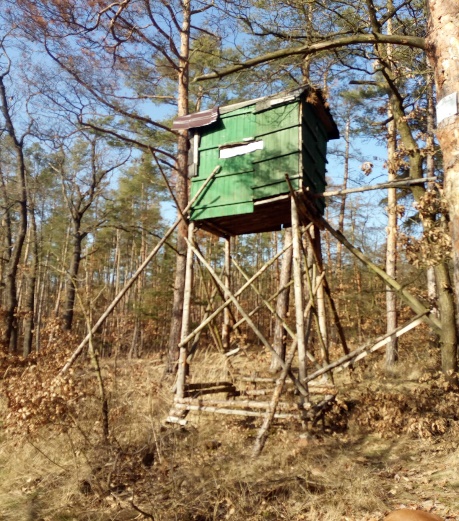 A JESTLI MÍSTO PODLE FOTAGRAFIE NEDOKÁŽEŠ ODHADNOUT, VYLUŠTI ŠIFRU.HODNĚ ŠTĚSTÍ, TURISTO!ZAŠIFROVANÁ ZPRÁVA O MÍSTU ÚKRYTU ZELENÉ ZNÁMKY: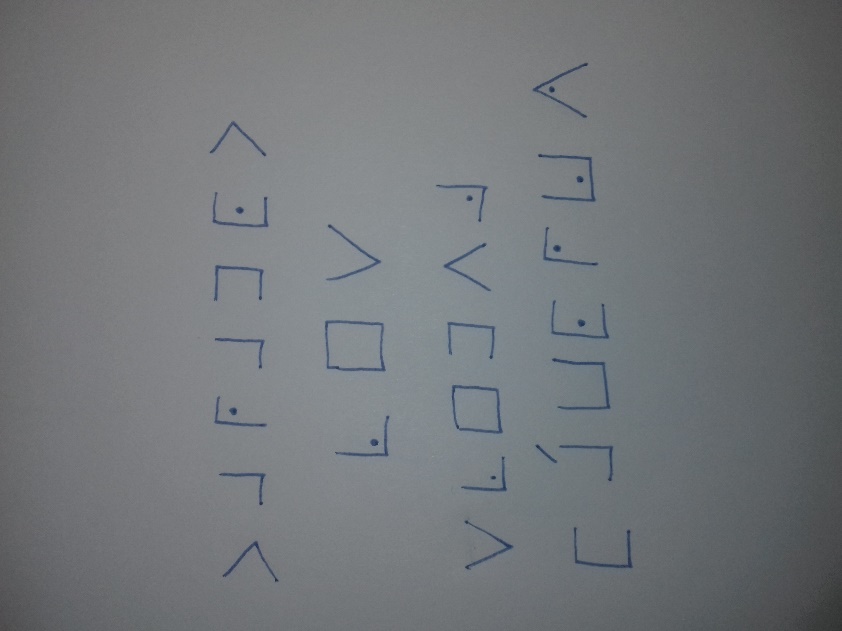 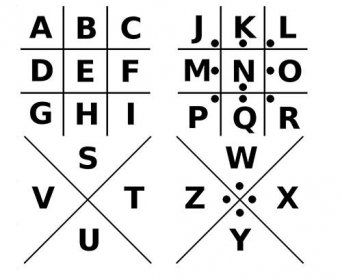 TOHLE JE MÍSTO ODKUD JE CESTA ZNAČENÁ ORANŽOVÝMI (PO DEŠTI UŽ ASI BÍLÝMI ) FÁBORKY.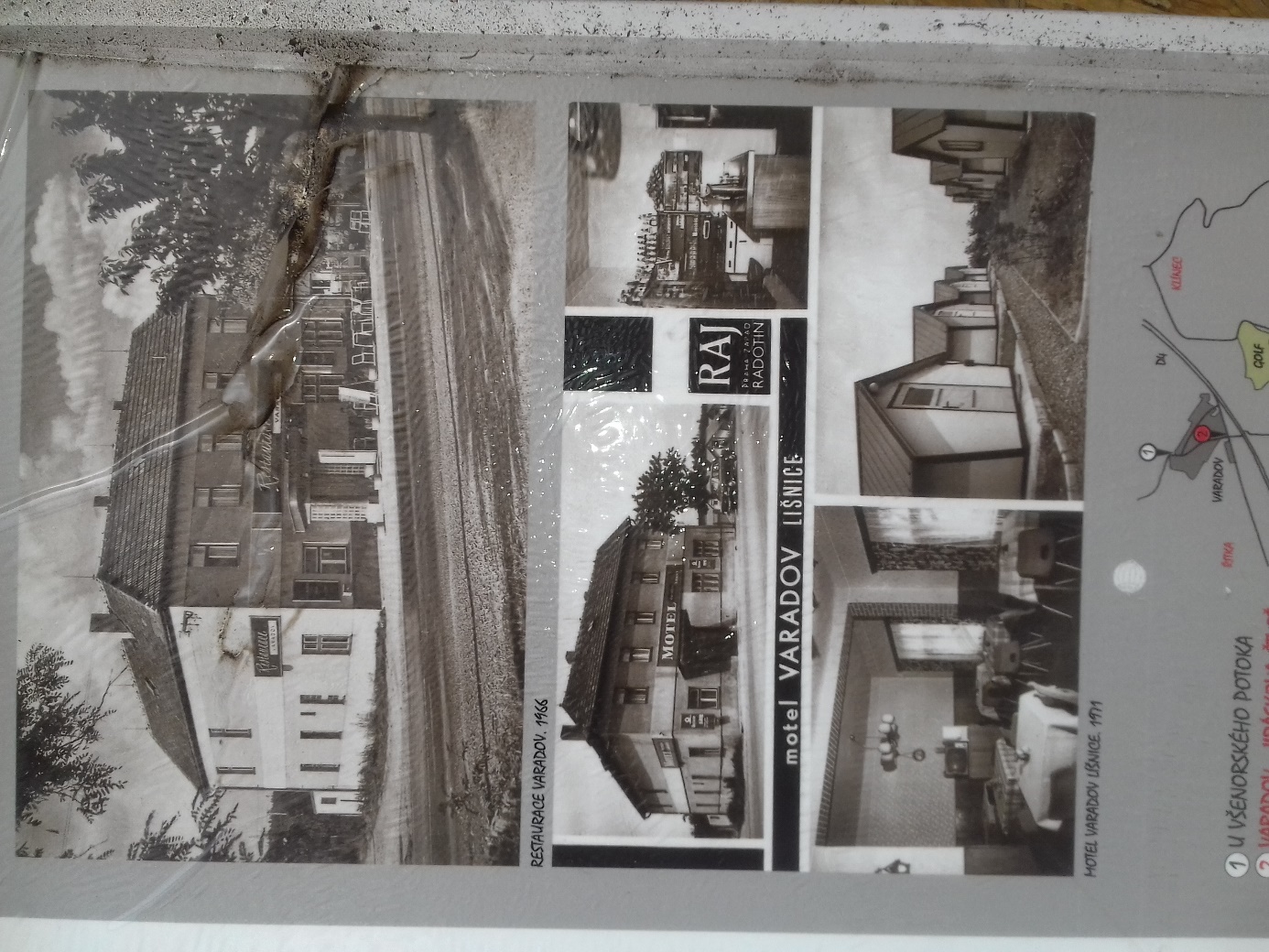 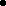 